FAQJde minimalizovat vlastní diagnostický režim?Vlastní diagnostický režim je důležitý proces, který chrání čidlo od environmentálních materiálů a plynů. Tento proces zajišťuje přesnost a dlouhodobou stabilitu čidla. Tato funkce bývá v zařízeních, aby se předešlo chybným měřením. Tento režim můžete minimalizovat tím, když na zařízení budete nechávat nasazený kryt.Jak získat co nejpřesnější výsledky měření?Je důležité foukat do zařízení plynule. Nadechněte se a zadržte dech na 2 sekundy. Potom začněte foukat. Snažte se foukat pokaždé stejně.Musím měnit jednorázový náustek před každým testem?Pokud jste jediná osoba, která používá tohle zařízení, můžete používat vestavěný náustek. Pokud zařízení používá více uživatelů, každý by mě mít svůj vlastní náustek. Proč zařízení ukazuje, že foukám špatně?Ujistěte se, že máte staženou aplikaci KTEOSCAN a spárovanou s vaším zařízením. Následujte instrukce na obrazovce. Aplikace vám řekne kdy a jak foukat.  Až začnete foukat uslyšíte pípání. Foukejte cca 3 sekundy, dokud neuslyšíte dvě pípnutí. Pokud foukání stále nevyhovuje zkuste foukat do náustku silněji, jako byste nafukovali balónek.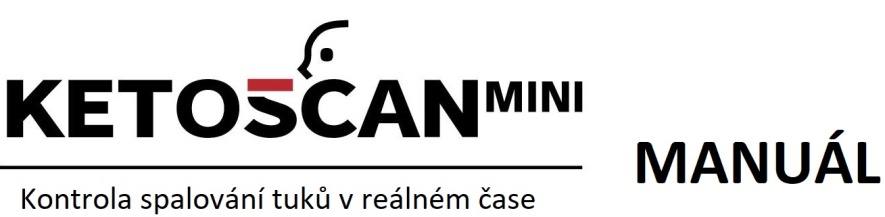 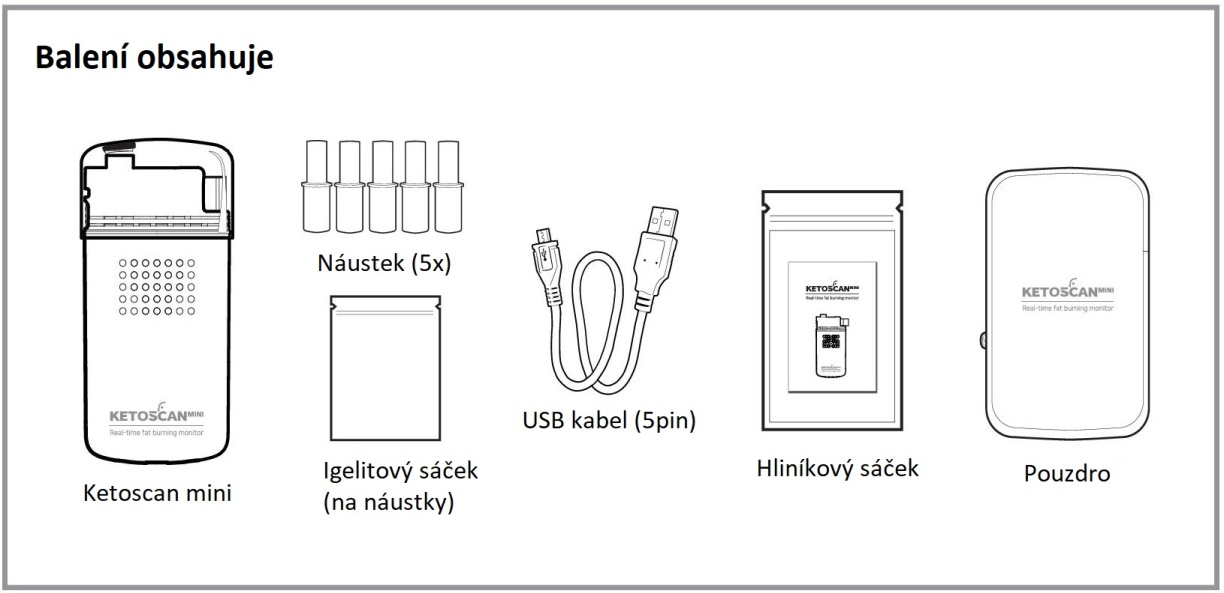 DULEŽITÉ!Čidlo Ketoscanu mini je potřeba vyměnit po 300 měřeních nebo 12 měsících. Jinak zařízení nebude fungovat. Pokud je zařízení zamčené nebo nefunguje, kontaktujte distributora.Následující věci mohou ovlivnit měření:  Konzumace alkoholu v posledních 24h. Pití kávy, džusu nebo jiných nápojů, ústní voda, čištění zubů nebo kouření v posledních 30 minutách před měřením. Pokud bude výsledek vyšší než 60ppm, zopakujte měření a následujte pozorně instrukce. Pokud znovu naměříte tuto hodnotu, můžete být ve velkém nebezpečí a mít ketoacidosis. Může být ve vážném ohrožení vašeho zdraví. Pokud máte Ketoacidosis potřebujete lékařskou pomoc. KETOSCAN MINI poskytuje pouze kontrolní měření.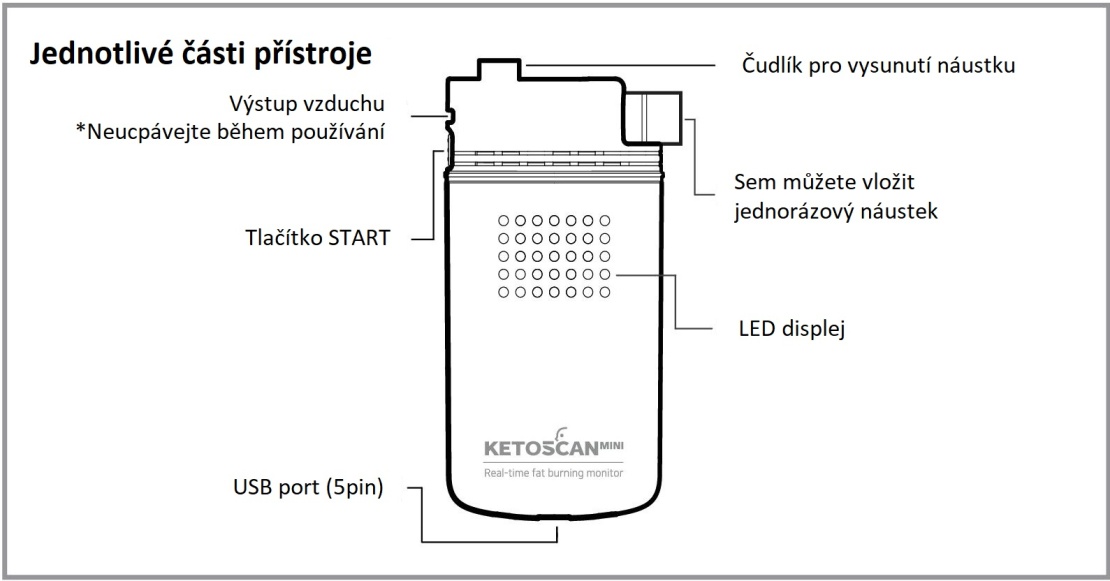 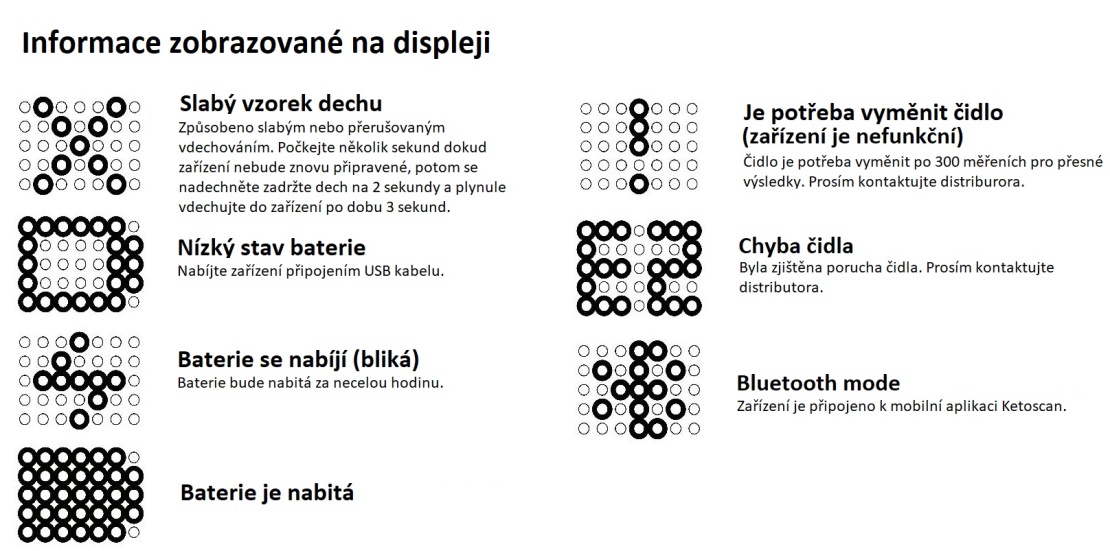 INSTRUKCE PRO UŽÍVÁNÍ	Ketoscan mini potřebuje chvíli k vyhodnocení, zda je zapotřebí udělat vlastní diagnostický test. 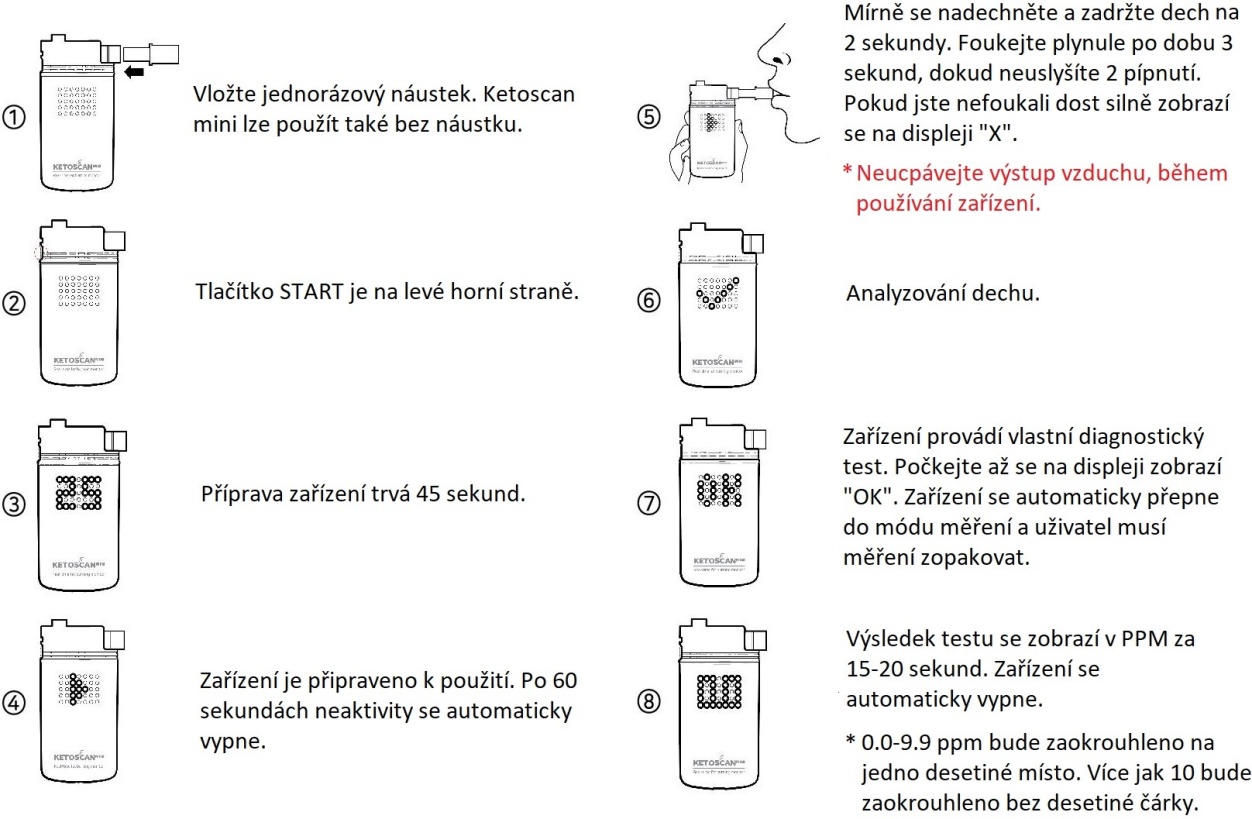 ZÁRUKAVýrobní číslo:			Záruční doba:Datum prodeje:Razítko a podpis prodejce:Záruka platí pouze pro kupujícího, není možné ji postoupit třetí osobě. Vztahuje se pouze na zboží již zaplacené.Záruka se nevztahuje na:nutnost vyměnit senzorzávady zaviněné neodborným zacházenímzásah nepovolané osobypřirozené opotřebení vnějších povrchůMísto uplatnění reklamaceKupující je povinen uplatnit reklamaci doručením zboží prodejci, případně servisu dovozce. Zároveň je třeba uvést, o jakou vadu se jedná a jak se projevuje.Dovozce: V – NET s.r.o.Šumice 139687 31 Šumicetel.: 572 639 076IČO: 26966034, DIČ: CZ26966034www.promile.czTyp senzoruHigh resolution acetone gas sensorJednotky měřeníPPM (Parts Per Million)Rozsah0.0-99PMPřesnost měřeníMéně než 5ppm: +/- 0.5ppmVíce než 5ppm: +/- 10%Čas reakce5 sekundBaterieVestavěná dobíjející se lithium-polymerová baterieNabíjeníUSB port 5V 1000mA nebo víceNáustekJednorázový náustek nebo vestavěný náustekVelikost54x110x18.5mmVáha74gSkladovací teplota5-50°CProvozní teplota10-40°CVýměna čidla300 měření nebo 1 rok*vlastní diagnostický test se nepočítá do měřeníVýdrž baterieVíce jak 50 měřeníCertifikátCE, FCC, KCSchváleníFDA, Class I